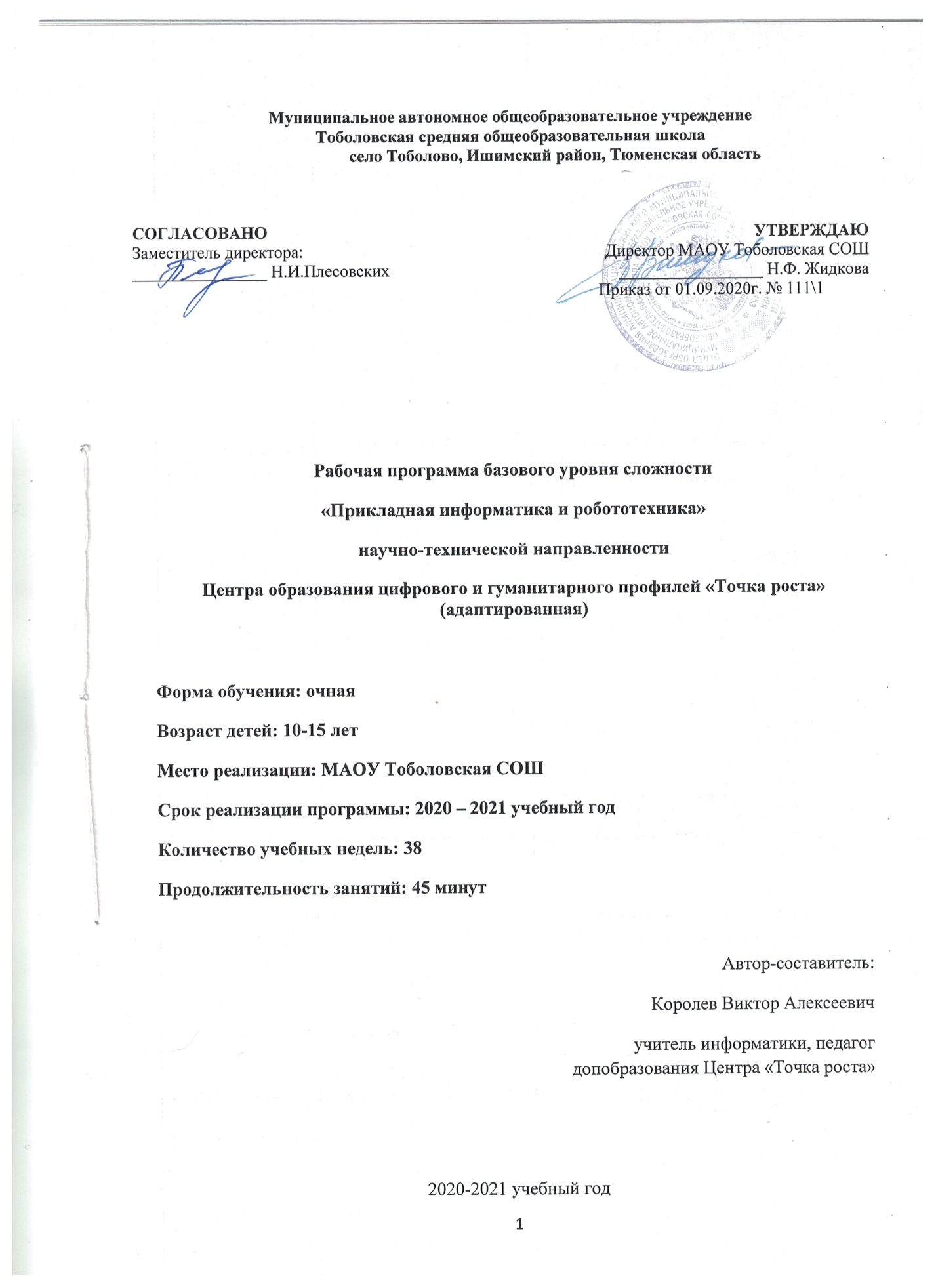 Информационная карта программыТип программы(типовая, модифицированная , экспериментальная, авторская)Образовательная область(профильная, многопрофильная: естествознание, искусство, культурная, духовная или физическая типология)Направленность деятельности(научно-техническая, спортивно-техническая, физкультурно-спортивная, художественно-эстетическая, туристско-краеведческая, эколого-биологическая, военно-патриотическая, социально-педагогическая, культурологическая, естественно-научная)Способ освоения содержания образования(репродуктивная, эвристическая, алгоритмическая, исследовательская, творческая)Уровень освоения содержания образования(общекультурный, углубленный, начальное, основное или среднее общее образование)Форма реализации программы(групповая, индивидуальная)Продолжительность реализации программы(одногодичная, двухгодичная и др.)Цели программы: формирование уникальных Hard- и Soft-компетенций в VR/AR-технологиями, программировании, 3D моделировании, через использование кейс-технологийЗадачи:• создание условий для развития интеллектуальных и творческих способностей учащихся, необходимых для успешной социализации и самореализации личности;• формирование информационной и алгоритмической культуры;• развитие алгоритмического мышления, необходимого для профессиональной деятельности в современном обществе; развитие умений составить и записать алгоритм;• формирование умений формализации и структурирования информации, умения выбирать способ представления данных в соответствии с поставленной задачей;• овладение важнейшими общеучебными умениями и универсальными учебными действиями (формулировать цели деятельности, планировать ее, находить и обрабатывать необходимую информацию из различных источников, включая Интернет и др.)Методы обучения: Словесные (рассказ, беседа, лекция с элементами беседы); Наглядные (демонстрация плакатов, учебных видео роликов, электронных презентаций. материальной базы);Эвристические – (саморазвитие учащихся, активная познавательная деятельность); Практические (отработка нормативов, решение теоретических и практических задач).Личностные результаты:формирование ответственного отношения к учению, готовности и способности обучающихся к саморазвитию и самообразованию на основе мотивации к обучению и познанию, осознанному выбору и построению дальнейшей индивидуальной траектории образования на базе ориентировки в мире профессий и профессиональных предпочтений, с учётом устойчивых познавательных интересов;
• формирование целостного мировоззрения, соответствующего современному уровню развития науки и общественной практики, учитывающего социальное, культурное, языковое, духовное многообразие современного мира;
• формирование коммуникативной компетентности в общении и сотрудничестве со сверстниками, детьми старшего и младшего возраста, взрослыми в процессе образовательной, общественно полезной, учебно-исследовательской, творческой и других видов деятельностиМетапредметные результаты:умение самостоятельно определять цели своего обучения, ставить и формулировать для себя новые задачи в учёбе и познавательной деятельности, развивать мотивы и интересы своей познавательной деятельности;
• умение самостоятельно планировать пути достижения целей, в том числе альтернативные, осознанно выбирать наиболее эффективные способы решения учебных и познавательных задач;
• умение соотносить свои действия с планируемыми результатами, осуществлять контроль своей деятельности в процессе достижения результата, определять способы действий в рамках предложенных условий и требований, корректировать свои действия в соответствии с изменяющейся ситуацией;
• умение оценивать правильность выполнения учебной задачи, собственные возможности её решения;
• владение основами самоконтроля, самооценки, принятия решений и осуществления осознанного выбора в учебной и познавательной деятельности;
• умение определять понятия, создавать обобщения, устанавливать аналогии, классифицировать, самостоятельно выбирать основания и критерии для классификации, устанавливать причинно-следственные связи, строить логическое
рассуждение, умозаключение (индуктивное, дедуктивное и
по аналогии) и делать выводы;
• умение создавать, применять и преобразовывать знаки и символы, модели и схемы для решения учебных и познавательных задач;
• умение организовывать учебное сотрудничество и совместную деятельность с учителем и сверстниками; работать индивидуально и в группе: находить общее решение и разрешать конфликты на основе согласования позиций и учёта
интересов; формулировать, аргументировать и отстаивать своё мнение;
• формирование и развитие компетентности в области использования информационно-коммуникационных технологий.Предметные результаты:формирование представления об основных изучаемых понятиях курса;
• формирование информационной и алгоритмической культуры; формирование представления о компьютере как универсальном устройстве обработки информации; развитие основных навыков и умений использования компьютерных устройств;
• развитие алгоритмического мышления, необходимого для профессиональной деятельности в современном обществе;развитие умений составить и записать алгоритм для решения конкретной задачи;
• формирование умений формализации и структурирования информации, умения выбирать способ представления данных в соответствии с поставленной задачей, с использованием соответствующих программных средств обработки данных;
• формирование умения работать с данными, использование языка программирования Python для решения различных задач, возникающих в курсе;
• формирование понимания принципов устройства компьютерных сетей, умения работать с внешними API сайтов;
• формирование понимания того, что включает в себя профессия веб-разработчика, умение создавать несложные веб-страницы и приложения, понимание того, что такое frontend и backend-разработка;
• формирование умения работы с видеоредакторами и сервисом YouTube;
• формирование умения создавать реальные приложения, формирование умения применять накопленные знания для решения практических задач;
• использование готовых прикладных компьютерных программ по выбранной специализации
• развитие умений применять изученные понятия, результаты, методы для решения задач практического характера и задач из смежных дисциплин с использованием при необходимости справочных материалов, компьютера, пользоваться
оценкой и прикидкой при практических расчётах;
• формирование навыков и умений безопасного и целесообразного поведения при работе с компьютерными программами и в Интернете, умения соблюдать нормы информационной этики и праваТематический планмодифицированнаяпрофильнаянаучно-техническаяэвристическийОсновное общее образованиеГрупповаяодногодичнаяДата проведенияТема занятияКол-во часовСодержание занятияМодуль 1. Программирование в ScratchМодуль 1. Программирование в ScratchМодуль 1. Программирование в ScratchМодуль 1. Программирование в Scratch03.09.2020Знакомство со средой программирования Scratch1Свободное программное обеспечение. Авторы программной среды Scratch. Параметры для скачивания и установки программной среды на домашний компьютер.Основные элементы пользовательского интерфейса программной среды Scratch. Внешний вид рабочего окна. Блочная структура систематизации информации. Функциональные блоки. Блоки команд, состояний, программ, запуска, действий и исполнителей. Установка русского языка для Scratch. Создание и сохранение документа. Понятия спрайта, сцены, скрипта. Очистка экрана. Библиотека персонажей. Сцена и разнообразие сцен, исходя из библиотеки данных. Систематизация данных библиотек персонажей и сцен. Иерархия в организации хранения костюмов персонажа и фонов для сцен. Импорт костюма, импорт фона.10.09.2020Исполнитель Scratch, цвет и размер пера.1Понятие ИСПОЛНИТЕЛЯ.Команды управления пером: «Опустить перо», «Поднятьперо», «Очистить», «Установить цвет пера», «Установить размер пера.17.09.2020Основные инструменты встроенного графического редактора программной среды SCRATCH.1Инструменты растрового графического редактора — кисточка, ластик, заливка, квадрат, круг, линия.Копирование, поворот, горизонтальное отражение, вертикальное отражение во встроенном редакторе программной среды Scratch.Командный блок внешность (фиолетовый) — команды начальной установки эффекта цвет «Установить эффект цвет в значение 0 и команда начальной установки размера «Установить размер 100%».Команды: «Изменить цвет эффект на _», «Изменить размер на_»Командный блок управления пером (зелёный) — команда «Печать» для копирования графического изображения исполнителя в нужном месте экрана.Эффекты, которые могут быть применены к графическим изображениям действующего исполнителя.24.09.2020Линейный алгоритм. Рисование линий исполнителем Scratch.1Создание блок-схемы линейного алгоритма средствами редактора векторной графики.Последовательное выполнение команд01.10.2020Конечный цикл. Scratch рисует квадраты, линии1Использование команд поворота на прямой угол (90º) по часовой и против часовой стрелки;Использование циклического алгоритма для рисования исполнителем квадрата;Оптимизация линейного алгоритма за счёт использованияциклической конструкции в программной среде Scratch;08.10.2020Циклический алгоритм. Цикл в цикле.1Использование операции цикла в цикле для решения учебных задач.Использование поворота на прямой угол (90º) по часовой и против часовой стрелки.Оптимизация алгоритма за счёт использования конструкции «цикл в цикле».15.10.2020Бесконечный цикл. Анимация исполнителя Scratchна основе готовых костюмов.1Бесконечный цикл.Анимация исполнителя с помощью смены костюмов.Эффект «призрак».Изменение размера исполнителя.Интерактивное взаимодействие с исполнителем с помощью клавиатуры.Команды «спросить» и «думать».22.10.2020Управление событиями1Передача сообщений между исполнителями и фоном.Запуск программ после получения сообщения29.10.2020Координатная плоскость. Геометрические фигуры.1Рисование геометрических фигур на координатной плоскости.Последовательное выполнение команд одним исполнителем.Параллельное выполнение команд несколькими исполнителями05.11.2020Использование подпрограмм.1Как сделать программу структурированной и более понятной.Команда «Передать _ и ждать»Команда «Играть звук _»Команда «Ноту _ играть _ тактов»Модуль 2. 3D моделированиеМодуль 2. 3D моделированиеМодуль 2. 3D моделированиеМодуль 2. 3D моделирование12.11.2020Трехмерное моделирование1Обзор программ для трехмерного моделирования.Полигональное моделирование.3D – принтер.19.10.2020Основы работы в Autodesk Fusion 3601Обзор возможностей программы.Установка программы и регистрация на сайте Autodesk26.10.2020Интерфейс программы1Application bar, Toolbar, View cube, Browser, Marking menu,Timeline, Navigation bar.03.12.2020Трехмерные примитивы1Управление видами.Управление визуальными представлениямиСоздание трехмерных примитивов (Box, Sphere, Cylinder, Cone, Torus и т.д.)Редактирование и перемещение примитивов с использованием управляющих маркеров10.12.2020Создание проекта.1Создание проекта.Создание эскиза.Палитра эскиза (sketch palette).Редактирование эскиза.17.12.2020Понятие сборки1Принципы создания сборокСоздание компонентов сборкиРазмещение компонентов сборкиРедактирование зависимостей.Анимация сборки (Motion Study)24.12.2020Создание трехмерной модели своей комнаты.1Применение знаний и с для выполнения кейса31.12.2020Создание кружки с помощью выдавливания.1Применение знаний и с для выполнения кейса14.01.2021Печать моделей на 3D принтере13Д печать, слайсеры, форматы 3Д моделей, экспорт и импорт моделей, поддержка, виды пластика и технологии печатиМодуль 3. Программирование роботовМодуль 3. Программирование роботовМодуль 3. Программирование роботовМодуль 3. Программирование роботов21.01.2021Знакомство с Blockly.1Возможность экспорта программы Blockly в JavaScript, Python,Dart, PHP или XML.Открытый исходный код.28.01.2021Кейс. Программирование – в играх. Урок – командная игра.1Разбейтесь на пары, откройте сайт с игрой “Банни идет домой”:http://blockly.ru/apps/bunny/index.html.Пройдите все три этапа обучения, выполнив задания.04.02.2021Кейс. Программирование как вызов. Командная работа. Пройдите лабиринт, изучив основные алгоритмическиеконструкции1Разбейтесь на пары, откройте страницу с игрой http://blockly.ru/apps/panda/index.html. Сколько заданий вы сможете выполнить за урок?11.02.2021BlocklyDuino – среда программирования роботов1Ввод/выводИндикаторыСерво-двигатели18.02.2021Программирование роботов с помощью языка BlocklyDuino1составлять простые алгоритмы с помощью визуальных блоков;• составлять ветвящиеся и циклические алгоритмы;• создавать и обрабатывать массивы;• создавать процедуры и функции;• работать с редактором визуального программирования роботов Arduino25.02.2021Езда по линии1Применение знаний и с для выполнения кейса04.03.2021Проезд перекрестков1Применение знаний и с для выполнения кейса11.03.2021Перевозка кубиков1Применение знаний и с для выполнения кейса18.03.2021Арена1Применение знаний и с для выполнения кейсаМодуль 4. Программирование квадрокоптеров TrelloМодуль 4. Программирование квадрокоптеров TrelloМодуль 4. Программирование квадрокоптеров TrelloМодуль 4. Программирование квадрокоптеров Trello25.03.2021Техника безопасности при полётах. Проведение полётов в ручном режиме1Теория: знакомство с кейсом,представление поставленнойпроблемы, правила техникибезопасности. Изучение конструкцииквадрокоптеров.Практика: полёты на квадрокоптерахв ручном режиме.01.04.2021Программирование взлёта и посадки беспилотного летательного аппарата1Теория: основы программированияквадрокоптеров на языке Python.Практика: тестирование написанногокода в режимах взлёта и посадки.08.04.2021Выполнение команд «разворот», «изменение высоты», «изменение позиции»1Теория: теоретические основы выполнения разворота, изменения высоты и позиции на квадрокоптерах.Практика: тестирование в режимах разворота, изменения высоты и позиции15.04.2021Выполнение позиционирования по меткам1Теория: основы позиционирования квадрокоптеров.Практика: тестирование режима позиционирования по меткам.22.04.2021Программирование группового полёта1Теория: основы группового полёта квадрокоптеров.Практика: программирование роя квадрокоптеров для группового полёта.Модуль 5. AR/VR технологииМодуль 5. AR/VR технологииМодуль 5. AR/VR технологииМодуль 5. AR/VR технологии29.04.2021Сборка VR устройства1Тестирование устройства, установка приложений, анализ принципов работы, выявление ключевых характеристик06.05.2021Функционал платформ для разработки VR/AR-приложений1Дети исследуют VR-контроллеры и обобщают возможные принципы управления системами виртуальной реальности. Сравнивают различные типы управления и делают выводы о том, что необходимо для «обмана» мозга и погружения в другой мир.13.05.2021Платформы разработки: создание алгоритмов приложения1Создают собственное AR-приложение (по желанию команды – VR-приложение), отрабатывая навыки работы с необходимым в дальнейшем программным обеспечением, навыки дизайн-проектирования и дизайн-аналитики.20.05.2021Разработка сценария приложения: механика взаимодействия, функционал, примерный вид интерфейса1Создают собственное AR-приложение (по желанию команды – VR-приложение), отрабатывая навыки работы с необходимым в дальнейшем программным обеспечением, навыки дизайн-проектирования и дизайн-аналитики.27.05.2021Разработка VR/AR-приложения в соответствии со сценарием1Создают собственное AR-приложение (по желанию команды – VR-приложение), отрабатывая навыки работы с необходимым в дальнейшем программным обеспечением, навыки дизайн-проектирования и дизайн-аналитики.